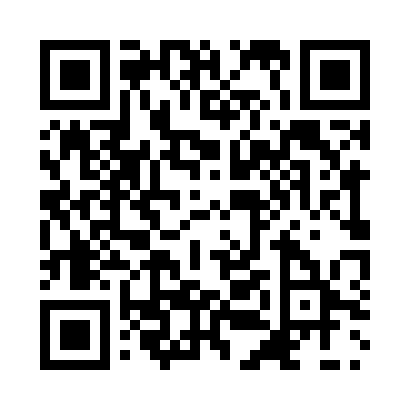 Prayer times for Chandba, BangladeshWed 1 May 2024 - Fri 31 May 2024High Latitude Method: NonePrayer Calculation Method: University of Islamic SciencesAsar Calculation Method: ShafiPrayer times provided by https://www.salahtimes.comDateDayFajrSunriseDhuhrAsrMaghribIsha1Wed4:105:3012:013:266:327:522Thu4:095:2912:013:266:327:533Fri4:085:2912:003:256:337:534Sat4:075:2812:003:256:337:545Sun4:065:2712:003:256:347:556Mon4:055:2712:003:246:347:557Tue4:055:2612:003:246:347:568Wed4:045:2612:003:246:357:579Thu4:035:2512:003:246:357:5710Fri4:025:2412:003:236:367:5811Sat4:025:2412:003:236:367:5912Sun4:015:2312:003:236:377:5913Mon4:005:2312:003:236:378:0014Tue3:595:2212:003:226:388:0115Wed3:595:2212:003:226:388:0216Thu3:585:2112:003:226:398:0217Fri3:585:2112:003:226:398:0318Sat3:575:2112:003:226:408:0419Sun3:565:2012:003:226:408:0420Mon3:565:2012:003:216:418:0521Tue3:555:2012:003:216:418:0522Wed3:555:1912:003:216:428:0623Thu3:545:1912:003:216:428:0724Fri3:545:1912:003:216:438:0725Sat3:535:1812:013:216:438:0826Sun3:535:1812:013:216:438:0927Mon3:535:1812:013:216:448:0928Tue3:525:1812:013:216:448:1029Wed3:525:1712:013:206:458:1130Thu3:525:1712:013:206:458:1131Fri3:515:1712:013:206:468:12